Servas Russia meeting - Registration FormDear Servas friends Following Servas Russia warm invitation to take part in the Servas meeting in August you are also invited to register, allowing us to save a place for you at the meeting site. Before filling in your personal information please read the notes at the end of this form.  Applicant DeclarationBy signing this form I declare that:A.  I am aware of the need to come to Russia having a valid personal health and luggage insurance and that Servas Russia and the organizing team will not be held responsible of any problem, which might accrue due to not having any.B. It is in my responsibility to verify the need of a visa and in case of need to issue one by myself.  C. I shall notify the organizers right away in case of any need to cancel my participation.D. I understand and accept all what is being told in the invitation letter and in this form .E. I understand that all the meeting and its activities are being prepared and done by volunteers and I shall not have any kind of claims to anyone of them. Full Name_Taegill Ryu____  Pasted scanned signature ___   Date _18 March  2018____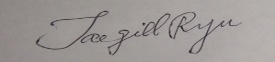 Notes:Naturally the number of available places is limited. So after saving a place for you without asking any  previous fee deposit we kindly ask you to let us know in case later something will prevent you from coming. That will allow us to rent the exact number of beds, buses and food and also will release your saved place for someone else.Please send us back this form only in its original Word format and not in any other format such as scanning, PDF or JPG. All information should be filled in by typing and not by hand writing. Each participant including couples should fill in an individual form.Registration will be closed on February 28th, or earlier if the event will be fully booked.It is highly recommended to have WhatsApp,  as we plan to create a participants group to have a fast and efficient flow of information.If you have any questions or suggestions please feel free to write to Ju16@yandex.ru   with your full name and country in the subject field .​​Looking forward​ ​to welcome you in our beautiful RussiaIuliia Mezenina, Servas Russia national Secretary    russia@servas.orgFirst nameMiddle name Last (Family) nameCity, StateCountryNationalityGender – Male or FemaleDate of birth – dd/mm/yyyyMobile phone number (with country prefix)Are you using WhatsApp? Home phone number (with country prefix)Email addressSkype (in case of having)Passport information Nationality       Passport information Number            Passport information Expiry date dd/mm/yyyy    Food restrictions. Vegetarian, vegan, other  Profession Personal options of contributing to the meeting program and activities Your t-shirt sizeAdditional requests, notes, suggestionsFuture info when will be known Bus to and from the venue site (leave the option you choose and delete the other ones)Date, time, flight of arrival in RussiaDate, time, flight of departure from RussiaHow and when arriving to the meeting site How and when leaving from meeting site 